ALLEGATO B2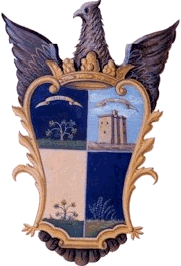 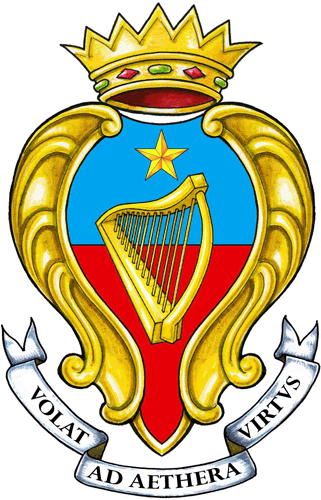 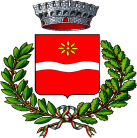 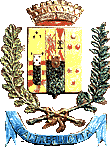 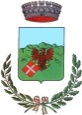 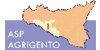 Sciacca     Menfi   Sambuca di Sicilia   Santa Margherita B.   Caltabellotta    Montevago      A.S.P.  Agrigento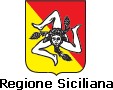 DISTRETTO SOCIO-SANITARIO 7“ Piano regionale per il contrasto alla povertà 2018-2020 ”Regione Siciliana       DISTRETTO SOCIO-SANITARIO D 7COMUNE CAPOFILA SCIACCAPAL 2018-2020PATTO DI ACCREDITAMENTODI AZIENDE/SOCIETA’/IMPRESE VARIE PER OSPITARE TIROCINI FORMATIVI/VOUCHER FINANZIATI A VALERE FINANZIATI A VALERE SUL FONDO PAL 2019 CUP  E61H19000050002VISTO l’atto programmatorio PAL – Piano di Attuazione Locale, è stato predisposto dall’ambito territoriale DSS/7 Comune capofila Sciacca, con il fine di favorire e supportare il rafforzamento e la “Programmazione degli interventi per il contrasto alla povertà”, nello specifico in favore dei beneficiari ex SIA, ex Rei ed RDC,Il Distretto Socio Sanitario n. 7,  Comune Capofila Sciacca, è titolare e responsabile dell’attuazione del progetto ammesso a finanziamento a valere sul Piano Attuazione Locale col fine di favorire e supportare il rafforzamento e la “programmazione degli interventi per il contrasto alla povertà” .Visto il  Decreto Direttoriale n. 294 del 10 settembre 2020 del  Ministero del Lavoro e delle Politiche sociali che definisce il riparto e il trasferimento delle somme ai Distretti socio-sanitari relativi alla "Quota servizi del Fondo Povertà - Annualità 2019”;Che in data 20 dicembre  2021 il Comitato dei Sindaci del Distretto SS/7 ha approvato il "Piano Attuazione Locale (PAL) per la programmazione delle risorse della Quota servizi del Fondo Povertà annualità 2019-  Distretto SS/7” che prevede fra le azioni: Interventi e servizi di inclusione per i beneficiari RdC;Tutto ciò premesso, il Dirigente responsabile del Comune di Sciacca, ACCREDITAL’AZIENDA/SOCIETA’/IMPRESA _________________________________________________ Con sede in via___________________________________ P.Iva/C.F. _______________________________ legalmente rappresentata da ____________________________________ nato/a a _____________________ il __/__/____ C.F./P.I___________________________________________ tel.________________________ e-mail________________________@_________________, pec _______________________@__________ E si concorda quanto segue:Art. 1l’Ente accreditato dichiara di essere in possesso dei seguenti requisiti:a) assenza di cause di esclusione dalle procedure di aggiudicazione secondo quanto previsto dall'art. 80 del D. Lgs. 50/2016 ;b) Iscrizione al registro delle imprese presso C.C.I.A.A. da cui risulti la denominazione dell’impresa, l’indicazione del titolare e /o del legale rappresentante dell’impresa, che l’impresa si trovi nel pieno e libero esercizio di tutti i suoi diritti e non si trovi in stato di liquidità, fallimento, concordato preventivo o cessazione di attività, l’inesistenza di cause di decadenza, di divieto e di sospensione di cui all’art. 10 della legge 575/65 e ss.mm.ii;c) Impegno all’applicazione integrale dei CCNL di settore rispetto alla normativa vigente in materia di rapporto di lavoro;d) Rispetto degli obblighi relativi al pagamento delle imposte e delle tasse;e) Rispetto degli obblighi in materia contributiva e previdenziale (DURC)f) Ove richiesto, posizione regolare rispetto agli obblighi ed agli adempimenti previsti in materia di diritto al lavoro dei soggetti diversamente abili di cui alla legge 68/99 e ss.mm.ii;g) Per le cooperative sociali/ enti no profit in genere: obbligo di presentare attestazione di revisione ovvero certificato di revisione, ai sensi della circolare 4 del 27/05/03. Iscrizione Albo regionale, ove previsto, per l’attività svolta;h) Esperienza comprovata per almeno un anno nella gestione delle attività all’interno delle quali saranno ospitati i soggetti in difficoltà economica per le quali si chiede l’accreditamento;Il Comune capofila del Distretto si impegna a:1. Rimborsare l’Ente accreditato previa presentazione di documento contabile le spese dovute alla realizzazione del tirocinio di inclusione;2. Stabilire per tramite del Servizio Sociale Professionale il numero di ore ed la durata temporale previsti per ciascun tirocinio;3. Individuare un referente quale responsabile organizzativo del tirocinio;4. Consegnare a ciascun tirocinante un voucher di servizio da utilizzare presso l’Azienda/società/impresa accreditata e scelta dallo stesso;5. Liquidare all’Azienda/società/impresa scelta, l’indennità corrispondente al voucher di importo massimo di €. 600.00, da corrispondere al soggetto beneficiario impiegato nella stessa nonché rimborsare le spese sostenute per oneri di sicurezza e prevenzione nei luoghi di lavoro - visite mediche, ecc. - ed il pagamento delle spese sostenute per oneri assicurativi - INAIL,ecc.),  ;6. Sottoscrivere per ciascun beneficiario un “progetto personalizzato“ come previsto ai sensi del punto 3 delle “ Linee guida per i tirocini di orientamento formazione e inserimento/reinserimento finalizzati all’inclusione sociale, all’autonomia delle persone e alla riabilitazione” di cui all’ Accordo tra Governo e Regioni e Province autonome di Trento e Bolzano del 22/01/2015.7. Sottoporre a ciascun beneficiario il modulo di scelta dell’Azienda/società/impresa accreditata presso cui svolgere il tirocinio formativo/voucher in cui vengano indicate la tipologia delle attività e la sede in cui le stesse verranno svolte.Il Comune capofila, attraverso l’Equipe Multidisciplinare, dovrà monitorare l’andamento del tirocinio, secondo un programma concordato e mediante un confronto periodico per risolvere eventuali criticità.Art.2I Comuni del Distretto DSS/7 svolgono funzioni di vigilanza e controllo sui servizi offerti. Esercitano d'ufficio, oltre che su richiesta dell'utente e/o dei suoi familiari, verifica sulla compiuta attuazione dei contenuti del presente Patto per tramite delle assistenti sociali dei Comuni del Distretto.Sulla base dell'esito delle verifiche effettuate, nel caso in cui si verifichi una qualsiasi inadempienza il Coordinatore del Distretto potrà procedere alla revoca dell'accreditamento.Le cause di risoluzione hanno efficacia a seguito di formale diffida inviata con pec del Comune Capofila ed in mancanza di idonea giustificazione o di legittima e giustificata motivazione, da proporre per iscritto entro 20gg. dal ricevimento della contestazione, il Comune Capofila opererà automaticamente.Art. 3Il beneficiario ha assoluta autonomia nella scelta dell’Azienda/società/impresa accreditata presso cuisvolgere il tirocinio formativo/voucher che avverrà mediante modulo pre–compilato, proposto dal Servizio Sociale del proprio Comune, in cui vengano indicate la tipologia delle attività e la sede in cui le stesse verranno svolte.Il Comune rimane estraneo ad ogni valutazione relativa alla scelta ed al rapporto fra utente e fornitore della prestazione. Il Comune ha solo l'obbligo di erogare il voucher se le disposizioni inserite nel Patto di Accreditamento vengono rispettate.Art.4L’accreditamento ha validità a decorrere dal__________________sino alla conclusione del progetto meglio descritto in premessa;Art. 5Per tutto quanto non espressamente previsto nel presente documento si rimanda come parte integrante e sostanziale alle “Linee guida per i tirocini di orientamento formazione e inserimento/reinserimento finalizzati all’inclusione sociale, all’autonomia delle persone e alla riabilitazione” di cui all’ Accordo tra Governo e Regioni e Province autonome di Trento e Bolzano del 22/01/2015.Art.6Per le controversie che potrebbero insorgere e non definibili in via breve, il Foro di competenza è quello di Sciacca.Art.7L’ AZIENDA/SOCIETA’/IMPRESA designa quale referente responsabile del servizio:il/laSig./Sig.ra_________________________________________________tel._________________cell.___________________e-mail/pec____________________________@___________________E’, altresì, consapevole che qualsiasi comunicazione avverrà esclusivamente all’indirizzo pec comunicato nel presente patto o modificato a seguito di comunicazione scritta da parte della stessa ed in corso di attività.IL DIRIGENTE DEL COMUNE CAPOFILA______________________________________IL LEGALE RAPPRESENTANTE_____________________________________